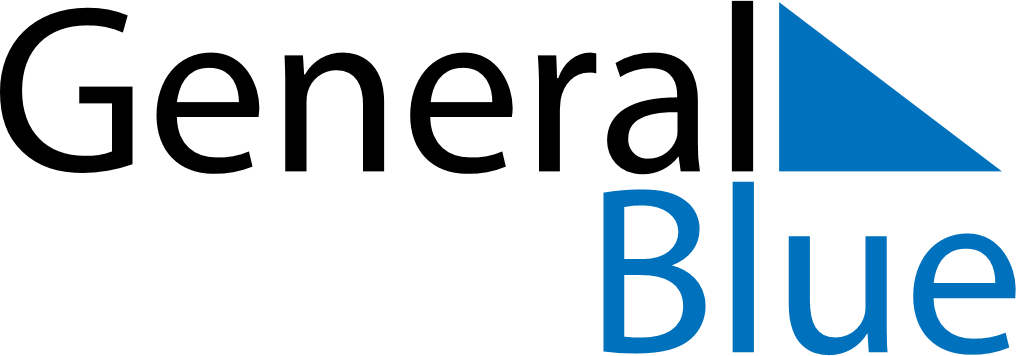 July 2024July 2024July 2024July 2024July 2024July 2024Kuusamo, North Ostrobothnia, FinlandKuusamo, North Ostrobothnia, FinlandKuusamo, North Ostrobothnia, FinlandKuusamo, North Ostrobothnia, FinlandKuusamo, North Ostrobothnia, FinlandKuusamo, North Ostrobothnia, FinlandSunday Monday Tuesday Wednesday Thursday Friday Saturday 1 2 3 4 5 6 Sunrise: 1:30 AM Sunset: 12:43 AM Daylight: 23 hours and 12 minutes. Sunrise: 1:37 AM Sunset: 12:36 AM Daylight: 22 hours and 59 minutes. Sunrise: 1:43 AM Sunset: 12:31 AM Daylight: 22 hours and 47 minutes. Sunrise: 1:49 AM Sunset: 12:26 AM Daylight: 22 hours and 36 minutes. Sunrise: 1:54 AM Sunset: 12:21 AM Daylight: 22 hours and 26 minutes. Sunrise: 1:59 AM Sunset: 12:16 AM Daylight: 22 hours and 16 minutes. 7 8 9 10 11 12 13 Sunrise: 2:04 AM Sunset: 12:11 AM Daylight: 22 hours and 7 minutes. Sunrise: 2:09 AM Sunset: 12:07 AM Daylight: 21 hours and 57 minutes. Sunrise: 2:14 AM Sunset: 12:02 AM Daylight: 21 hours and 48 minutes. Sunrise: 2:18 AM Sunset: 11:58 PM Daylight: 21 hours and 39 minutes. Sunrise: 2:23 AM Sunset: 11:54 PM Daylight: 21 hours and 30 minutes. Sunrise: 2:27 AM Sunset: 11:49 PM Daylight: 21 hours and 21 minutes. Sunrise: 2:32 AM Sunset: 11:45 PM Daylight: 21 hours and 13 minutes. 14 15 16 17 18 19 20 Sunrise: 2:36 AM Sunset: 11:41 PM Daylight: 21 hours and 4 minutes. Sunrise: 2:41 AM Sunset: 11:37 PM Daylight: 20 hours and 56 minutes. Sunrise: 2:45 AM Sunset: 11:33 PM Daylight: 20 hours and 47 minutes. Sunrise: 2:49 AM Sunset: 11:29 PM Daylight: 20 hours and 39 minutes. Sunrise: 2:54 AM Sunset: 11:24 PM Daylight: 20 hours and 30 minutes. Sunrise: 2:58 AM Sunset: 11:20 PM Daylight: 20 hours and 22 minutes. Sunrise: 3:02 AM Sunset: 11:16 PM Daylight: 20 hours and 14 minutes. 21 22 23 24 25 26 27 Sunrise: 3:06 AM Sunset: 11:12 PM Daylight: 20 hours and 6 minutes. Sunrise: 3:10 AM Sunset: 11:08 PM Daylight: 19 hours and 57 minutes. Sunrise: 3:14 AM Sunset: 11:04 PM Daylight: 19 hours and 49 minutes. Sunrise: 3:18 AM Sunset: 11:00 PM Daylight: 19 hours and 41 minutes. Sunrise: 3:23 AM Sunset: 10:56 PM Daylight: 19 hours and 33 minutes. Sunrise: 3:27 AM Sunset: 10:52 PM Daylight: 19 hours and 25 minutes. Sunrise: 3:30 AM Sunset: 10:48 PM Daylight: 19 hours and 17 minutes. 28 29 30 31 Sunrise: 3:34 AM Sunset: 10:44 PM Daylight: 19 hours and 9 minutes. Sunrise: 3:38 AM Sunset: 10:40 PM Daylight: 19 hours and 1 minute. Sunrise: 3:42 AM Sunset: 10:36 PM Daylight: 18 hours and 53 minutes. Sunrise: 3:46 AM Sunset: 10:32 PM Daylight: 18 hours and 46 minutes. 